第2课时　用发展的观点看问题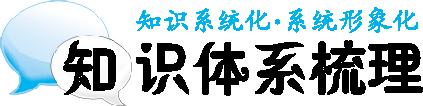 一、前途是光明的,道路是曲折的1.事物发展的前途是光明的:因为新事物符合①　　　　　　,具有强大的生命力和远大的发展前途。新事物具有旧事物所无可比拟的②　　　　性。在社会历史领域中,新事物符合人民的根本利益和要求,得到人民群众的③　　　　　　。因此,新事物必然战胜旧事物,新陈代谢是宇宙间不可抗拒的规律。 2.事物发展的道路是曲折的:因为新事物的成长要经历一个④　　　　　　　　、由不完善到比较完善的过程。人们对新事物的⑤　　　　也有一个过程。旧事物在开始时往往比较⑥　　　　,总是顽强抵抗和极力扼杀新事物。因此,新事物战胜旧事物必然经历一个漫长和曲折的过程。 3.方法论要求:我们既要⑦　　　　　　　　,又要⑧　　　　　　　　　,不断克服前进道路上的困难,勇敢地面对挫折与考验。 二、做好量变的准备,促进事物的质变1.量变是指⑨　　　　　　　　　　　　　,是一种渐进的、不显著的变化。质变是指⑩　　　　　　　　　　　　　　　　,是事物由一种质态向另一种质态的飞跃,是一种很大的、显著的变化。 2.量变与质变的辩证关系原理:一切事物的变化都是从　　　　开始的,　　　　　　　　　　　　　　　,量变达到一定程度必然引起质变,质变是量变的必然结果。质变为新的量变开辟道路,使事物在　　　　　　基础上开始新的　　　　。事物的发展就是由量变到质变,又在新质的基础上开始新的量变,如此循环往复,不断前进。 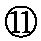 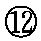 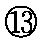 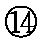 方法论要求:　　　　　　　　　,为实现事物的质变创造条件。　　　　　　　　　　　,促成质变,实现事物的飞跃和发展。 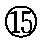 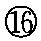 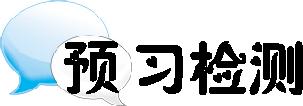 1.“闪联”是由联想、TCL、康佳、海信等企业自主制定的技术标准,只要植入符合“闪联”标准的芯片,不论计算机、通讯设备,还是各种消费类家用电器,都可以自动识别,无线联通。作为一个大多数人还比较陌生的新名词——“闪联”技术,它与传统家电技术相比具有无可比拟的优越性,是因为它(　　)。①克服了传统家电中消极的、过时的和腐朽的东西　②汲取了传统家电中积极的、合理的因素　③增添了为传统家电所不能容纳的新内容　④彻底否定了违背客观规律的旧事物A.①②③	B.②③④	C.①③	D.①③2.2014年中国高速公路总里程突破10万公里,高居世界第一。高速铁路较之传统铁路,无论在运输能力、交通安全性与便捷化、环境保护与乘坐舒适度等方面都有了质的提高。这表明(　　)。A.发展的实质是新事物代替旧事物	B.事物的发展是艰难曲折的过程C.新事物与旧事物没有明确的界限	D成熟的、强大的事物就是新事物3.郑板桥有诗云:“新竹高于旧竹枝,全凭老干为扶持。明年再有新生者,十丈龙孙绕凤池。”其中的寓意是(　　)。①新事物具有强大的生命力　②发展是一帆风顺的　③旧事物不符合事物发展规律　④新事物吸收了旧事物中的合理的、积极的因素A.①②	B.③④	C.②③	D.①④4.谁都说如今的大学毕业生就业难,但就业难的背后,却是毕业生的愿望、能力与用人单位的需求相悖。一些用人单位抱怨,部分大学生眼高手低,大事做不来,小事不愿做。从哲学角度看,“做小事”和“做大事”的关系是(　　)。A.质变是量变的结果,能做大事,小事自然做得好B.量变是质变的基础,做好小事才能做大事C.量变必然引起质变,小事做得多自然能做好大事D.事物发展是量变和质变的统一,大事小事应花同样的力气做5.国家主席习近平在访问俄罗斯时,引用俄罗斯谚语“大船必能航”和中国古诗“长风破浪会有时,直挂云帆济沧海”来形容不断发展的中俄关系。下列各项与“长风破浪会有时,直挂云帆济沧海”所蕴含的哲理相一致的是(　　)。A.山重水复疑无路,柳暗花明又一村	B.竹外桃花三两枝,春江水暖鸭先知C.梅须逊雪三分白,雪却输梅一段香	D.横看成岭侧成峰,远近高低各不同知识体系梳理①客观规律　②优越　③支持和拥护　④由小到大　⑤认识　⑥强大　⑦对未来充满信心　⑧做好充分的思想准备　⑨事物数量的增减和场所的变更　⑩事物根本性质的变化　量变　量变是质变的必要准备　新质　量变　积极做好量的积累　要果断地抓住时机预习检测1.A　2.A　3.D　4.B　5.A